Osnovno oblikovanje znakovaPromjena vrste i veličine fontaVrstu fonta mijenjate pomoću grupe Font s kartice Datoteka (Home).Veličinu fonta mijenjate pomoću gumba Veličina fonta (Font Size).Naglašavanje tekstaZa to su vam dostupni sljedeći alati s kartice Datoteka (Home):Podebljano (Bold) Ukošeno (Italic) Podcrtano (Underline) Primjena je jednostavna. Nakon označavanja teksta jednostavno kliknete na željeni alat. Na jedan tekst možete primijeniti sva tri gumba (tekst) ili kombinirati po potrebi.Želite li poništiti oblikovanje kliknite na isti alat.Bojanje tekstaZa bojanje teksta koristite gumb Boja fonta (Font Color).Označite tekst koji želite pobojati i kliknite na strelicu alata. Otvori se paleta iz koje odabirete željenu boju.Ako u ponuđenoj paleti ne možete pronaći željenu boju, kliknite na Više boja (More Colors). U novootvorenoj paleti odaberite neku od boja iz spektra boja.Klikom miša na određenu boju u paleti pokazivač poprimi oblik markera.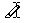 Kliknite mišem na riječ ili povlačite miš preko teksta da bi pobojali pozadinu teksta odabranom bojomDio za rješavanje vježbeOsnovno oblikovanje znakovaPromjena vrste i veličine fontaVrstu fonta mijenjate pomoću gumba Font  sa alatne trake Oblikovanje (Formatting).Veličinu fonta mijenjate pomoću gumba Veličina fonta (Font Size).Naglašavanje tekstaZa to su vam dostupni sljedeći gumbi s alatne trake Oblikovanje (Formatting):Podebljano (Bold) Ukošeno (Italic) Podcrtano (Underline) Primjena je jednostavna. Nakon označavanja teksta jednostavno kliknete na željeni gumb. Na jedan tekst možete primijeniti sva tri gumba (tekst) ili kombinirati po potrebi.Želite li poništiti oblikovanje kliknite na isti gumb alatne trake.Bojanje tekstaZa bojanje teksta koristite gumb Boja fonta (Font Color).Označite tekst koji želite pobojati i kliknite na strelicu gumba. Otvori se paleta iz koje odabirete željenu boju.Ako u ponuđenoj paleti ne možete pronaći željenu boju, kliknite na Više boja (More Colors). U novootvorenoj paleti odaberite neku od boja iz spektra boja.Klikom miša na određenu boju u paleti pokazivač poprimi oblik markera.Kliknite mišem na riječ ili povlačite miš preko teksta da bi pobojali pozadinu teksta odabranom bojom.